Выставка в Белорусско-Российском университете, приуроченная ко «Дню открытых дверей»26 марта в Белорусско-Российском университете состоялся «День открытых дверей». Парад факультетов, презентация специальностей, экскурсии по уникальным лабораториям, конкурсы, призы и многое другое.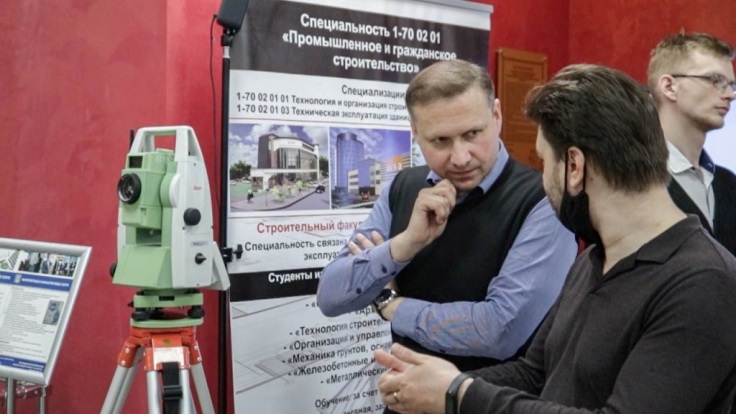 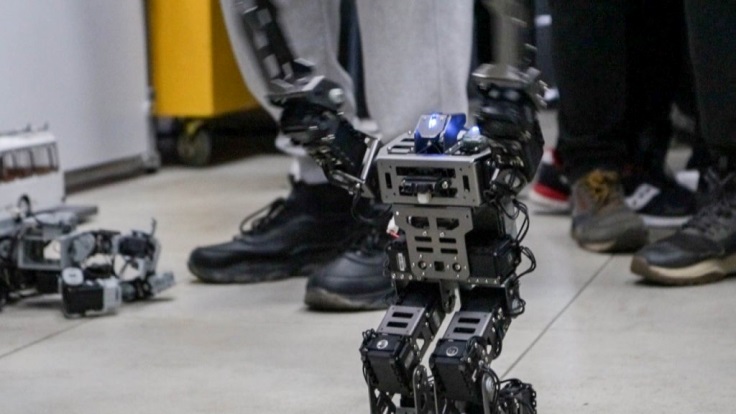 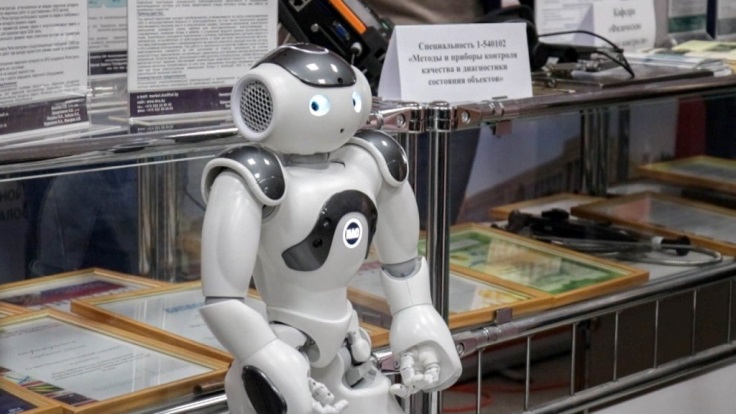 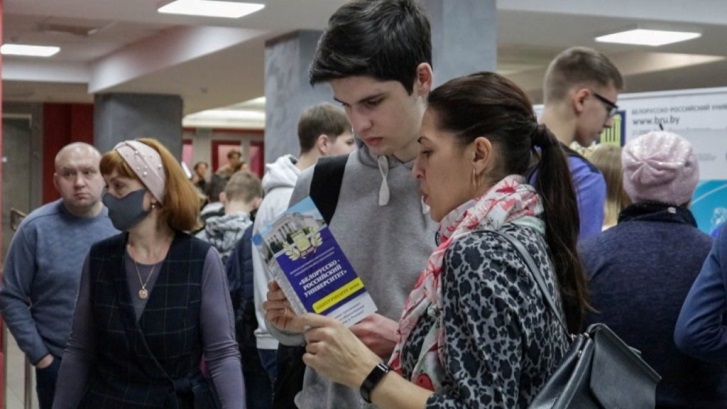 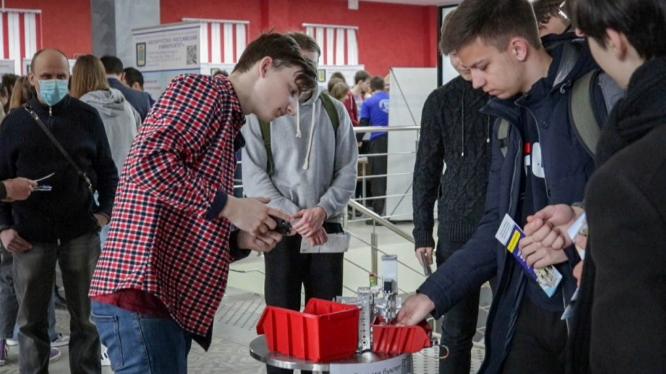 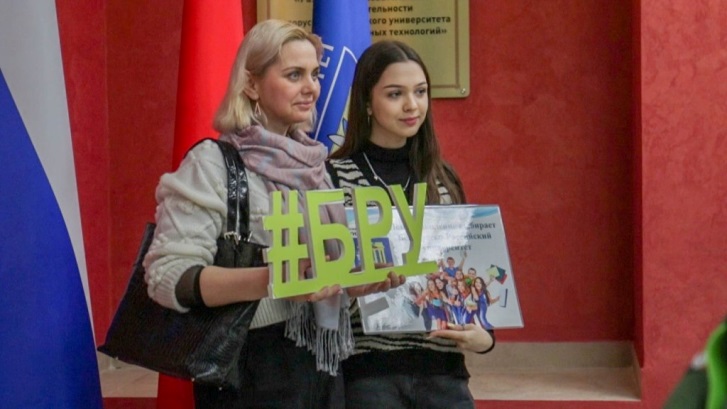 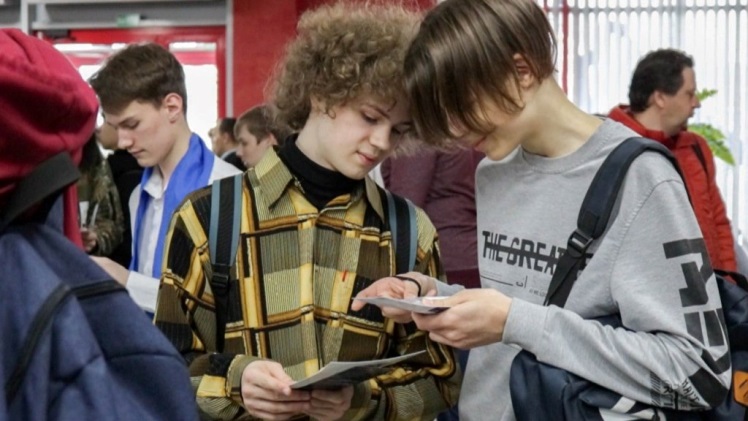 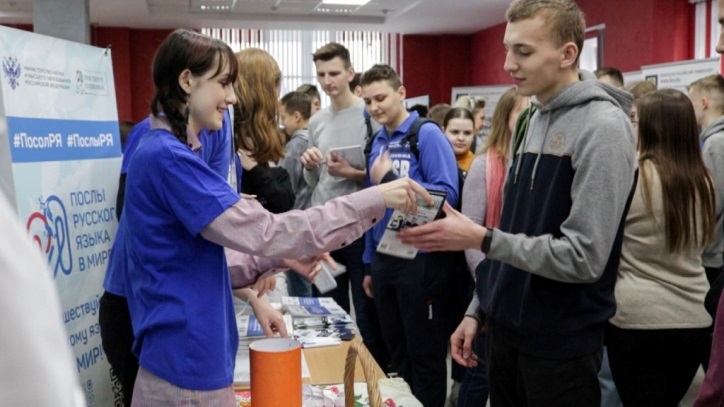 